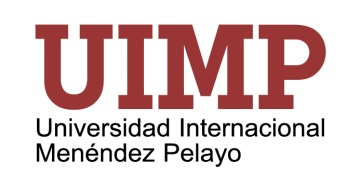 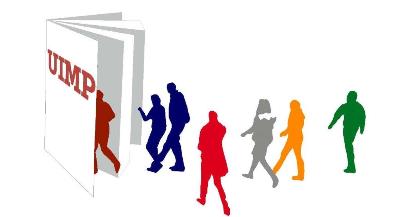 CURSOS DE PREPARACIÓN AL EXAMEN DELE2018La UIMP abre dos opciones en la programación encaminadas a realizar una preparación previa a las convocatorias anuales de los exámenes DELE por parte del Instituto Cervantes y que se realizan en Santander en el Campus de las Llamas (Avda. de los Castros, 42) Lengua española + Taller de Preparación al DELE Pensado para estudiantes nuevos o para los que ya están matriculados en los cursos de lengua y cultura española y desean aprovechar su estancia para presentarse al examen.Lengua española (15 horas lectivas) y Taller de preparación al DELE (10 horas lectivas)  con contenidos adaptados al nivel del examen.  Preparación al DELEEste curso va dirigido a todos los estudiantes extranjeros interesados en preparar el Diploma de Español como Lengua Extranjera (DELE). Objetivos:Familiarizarse con la estructura del examen: descripción de las pruebas, tareas, temporalización y evaluación.Desarrollo de estrategias y técnicas eficaces para la superación del examen DELE.Prácticas y simulacros de examen.Presenta un sistema de refuerzo formativo para que el alumno recapacite su respuesta. Metodología:Las clases se centran en el alumno y en sus necesidades. Este curso exige una actitud participativa y cooperativa del alumno. Se trabajarán actividades específicas de las pruebas y tareas de modelos de exámenes DELE según el nivel. Los alumnos deberán realizar tareas fuera de clase. Información: Para la apertura de los cursos se requiere un número mínimo de estudiantes por nivel por lo que es necesario realizar una preinscripción y desde la Secretaría de Alumnos informarán sobre  la realización del curso y darán las indicaciones para la confirmación de la matrícula.Horario: de 9,00 h. a 14,30 h. Precio: 210 € matrícula + 20 € de tasas de Secretaría Matrícula y reserva:  esp.santander@uimp.es  .- Teléfono: +34 942 298 700